Не адаптированность к социумуНезакрепленность к выбранному учебному заведениюНетрудоустроенностьОшибка в выборе профессииНеспособность к самоутверждениюТворческая устремленностьИнициативностьОбстоятельность  характераБогатство представленийЛогика суждений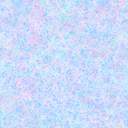 